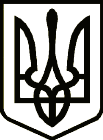 УкраїнаНОВГОРОД-СІВЕРСЬКА РАЙОННА РАДА ЧЕРНІГІВСЬКОЇ ОБЛАСТІРІШЕННЯ(третя (позачергова) сесія восьмого скликання)03 лютого  2021 року                                                                              № 26-VIIIм. Новгород-СіверськийПро звернення Новгород-Сіверської районної ради Чернігівської області доПрезидента України, Прем’єр-міністра Українита Верховної Ради України щодо зменшеннятарифів на тепло- та енергоносії Керуючись частиною 2 статті 43 Закону України «Про місцеве самоврядування в Україні», районна рада вирішила:	1. Звернутися  до  Президента України, Прем’єр-міністра України та Верховної Ради України щодо зменшення тарифів на тепло- та енергоносії. Звернення додається.2. Голові районної ради Падалку Р. В. направити Звернення до  Президента України, Прем’єр-міністра України та Верховної Ради України.Голова районної ради                                                              Р. В. ПадалкоПогоджено:Заступник голови Новгород-Сіверськоїрайонної ради Чернігівської області                                        В. М. БондаренкоНачальник відділу з юридичних питань та комунальної власності виконавчого апарату Новгород-Сіверської районної ради Чернігівської області                                                                  Т. В. Щепочкіна